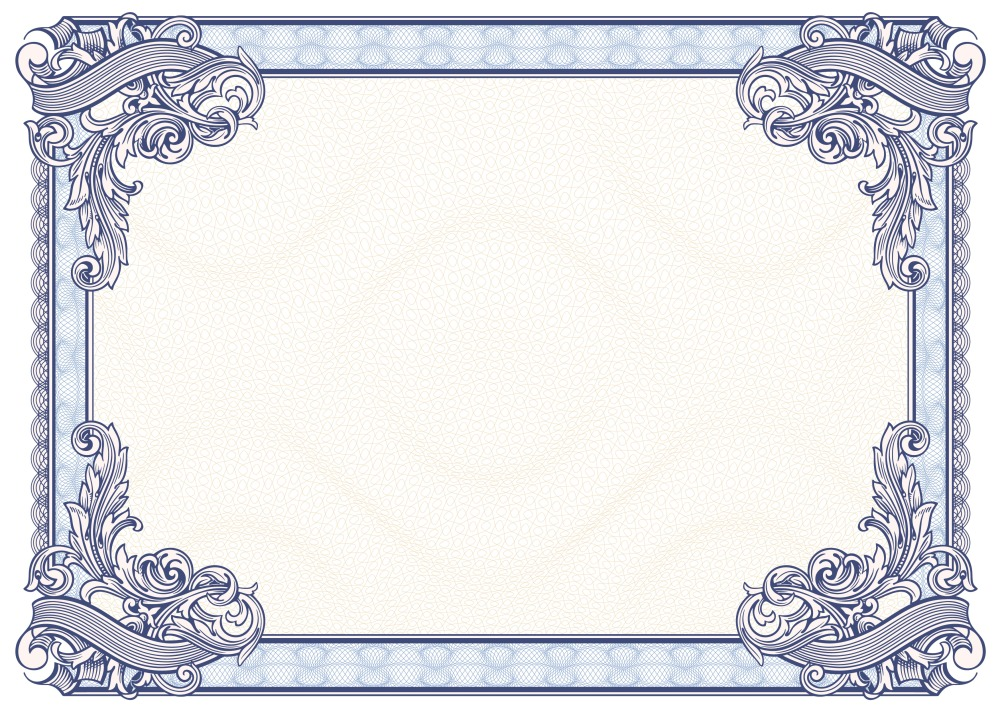 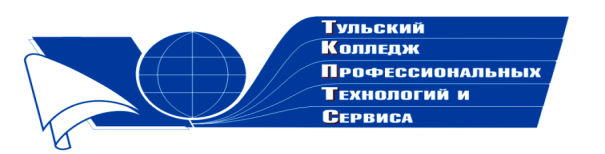 Государственное профессиональное образовательное учреждение  Тульской области «Тульский колледж профессиональных технологий и сервиса»ДипломНаграждаетсяИшуткина Валентина Николаевна, занявшая  1 место  в общероссийском заочном конкурсе «Коллекция педагогического мастерства и творчества» в номинации «Методическое обеспечение дисциплины»  со  Сборником задач по геометрии по теме «Призма»   Директор ГПОУ ТО       «ТКПТС»                                     С.С. Курдюмов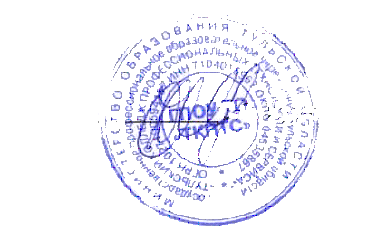 2018год 